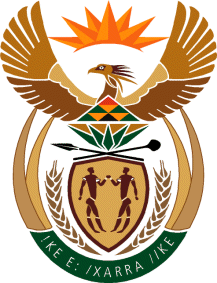 MINISTRY: PUBLIC SERVICE AND ADMINISTRATIONREPUBLIC OF SOUTH AFRICANATIONAL ASSEMBLYQUESTION FOR WRITTEN REPLY QUESTION NO.: 3420					Ms L L van der Merwe (IFP) to ask the Minister of Public Service and Administration:Whether his department meets the Government’s 2% employment equity target for the employment of persons with disabilities that was set in 2005; if not, why not; if so, what are the relevant details?									          NW4081EREPLY	As at end of June 2015, the department had 11 employees with disabilities, out of a total of 437 staff complement, the representation of people with disabilities is standing at 2.52%. The demographics of this total is as follows:Occupational LevelOccupational LevelACIWACIWSMSSMS11112MMSMMS11121L2-101111132TotalTotal3122365